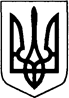 КИЇВСЬКА ОБЛАСТЬТЕТІЇВСЬКА МІСЬКА РАДАДЕВ’ЯТА СЕСІЯПРОЄКТ РІШЕННЯ26.08.2021 р.                                                                          №      - 09 - VІІІПро передачу майна комунальної власності з балансу виконавчого комітету Тетіївської міської ради на баланс відділу культури, молоді та спорту Тетіївської міської ради.      Розглянувши клопотання Відділу культури, молоді та спорту Тетіївської міської ради від 4 серпня 2021 року № 1.1-230, керуючись пунктом 31 частини 1 статті 26, статтею 60 Закону України «Про місцеве самоврядування», враховуючи рекомендації постійної депутатської комісії з  питань соціального захисту, охорони здоров’я, освіти, культури, молоді і спорту, Тетіївська міська рада                                                В И Р І Ш И Л А:Передати безоплатно майно з балансу Відділу культури, молоді та спорту Тетіївської міської ради на баланс Комунального підприємства «Соціальний центр» Тетіївської міської ради (перелік майна у Додатку 1).Передати безоплатно майно з балансу Виконавчого комітету Тетіївської міської ради на баланс Відділу культури, молоді та спорту Тетіївської міської ради (перелік майна у Додатку 2).Контроль за виконанням цього рішення покласти на комісію з  питань соціального захисту, охорони здоров’я, освіти, культури, молоді і спорту (голова комісії Лях О.М.)      Міський голова                                                     Богдан БАЛАГУРА